ПЛАН МЕРОПРИЯТИЙпо увеличению охвата двухразовым горячим питанием учащихся на 2023-2024 учебный год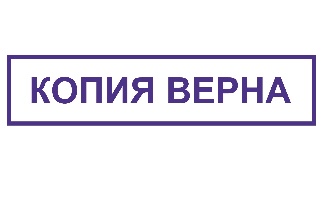   УТВЕРЖДЁНприказом по МБОУ «Средняя общеобразовательная школа №30»от 01 сентября 2023 года № 211№МероприятиеСрокиОтветственные1. Общешкольное родительское собрание  «О правильном  питании  школьника»до 01 ноября  2023 годаклассные руководители 1-11-х классов2.Заседание методического объединения классных руководителей    «О работе  с учащимися по пропаганде здорового питания»                                                                   до 15 ноября 2023 годаОрехова В.А.,  Труфанова Л.А.,руководители МО классных руководителей 3.Презентация   буклетов  о правильном питанииоктябрь-апрель 2023/2024 учебного годаклассные руководители 5-7-х классов4. Проведение Дней национальной кухни1 раз в четвертьАвакян Н.Ю., зав. производством5.Мониторинг охвата двухразовым горячим питанием  учащихсяпостоянноМихальчишина С.А., социальный педагог6.Рассмотрение вопроса об увеличении охвата двухразовым горячим питанием на административных совещаниях1 раз в четвертьОстрякова Н.Н., заместитель директора7.Создание комиссии общественного контроля  организации и качества  питания учащихся1 раз в четвертьЕськова С.И., председатель комиссии